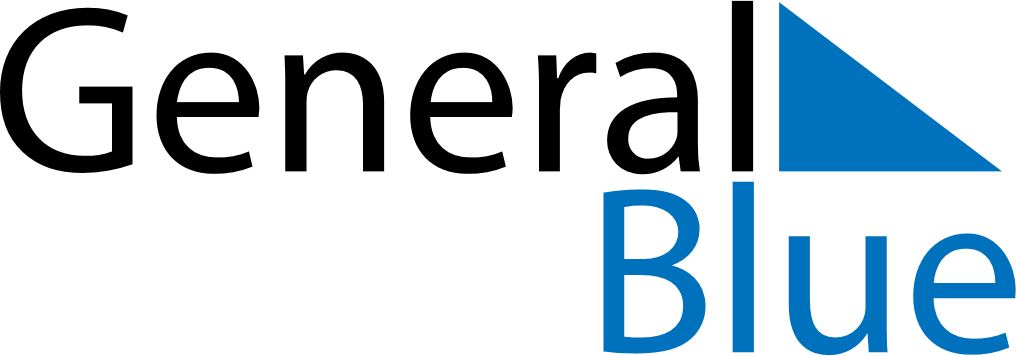 August 2025August 2025August 2025UkraineUkraineSUNMONTUEWEDTHUFRISAT123456789101112131415161718192021222324252627282930Independence DayIndependence Day (substitute day)31